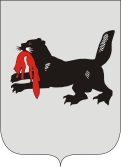 ИРКУТСКАЯ ОБЛАСТЬСЛЮДЯНСКАЯТЕРРИТОРИАЛЬНАЯ ИЗБИРАТЕЛЬНАЯ КОМИССИЯг. СлюдянкаО применении технологии изготовления протоколов участковых избирательных комиссий об итогах голосования с применением машиночитаемого кода при проведении досрочных выборов Губернатора Иркутской области  Руководствуясь постановлением Центральной избирательной комиссии Российской Федерации от 15 февраля 2017 года № 74/667-7 «О применении технологии изготовления протоколов участковых комиссий об итогах голосования с машиночитаемым кодом и ускоренного ввода данных протоколов участковых комиссий об итогах голосования в Государственную автоматизированную систему Российской Федерации «Выборы» с использованием машиночитаемого кода», Слюдянская  территориальная избирательная комиссияРЕШИЛА:1. Применить технологию изготовления протоколов участковых избирательных комиссий об итогах голосования с применением машиночитаемого кода при подведении досрочных выборов Губернатора Иркутской области согласно приложению, для чего Слюдянской территориальной избирательной комиссии обеспечить участковые комиссии, указанные в приложении, внешними носителями информации (USB флеш-накопитель).2. Председателям соответствующих участковых комиссий в срок до 03 сентября 2020 года принять решение о назначении не менее двух операторов специального программного обеспечения для изготовления протоколов участковых комиссий об итогах голосования с машиночитаемым кодом, направить копию решения в Слюдянскую территориальную избирательную комиссию.3. Направить настоящее решение:– в Избирательную комиссию Иркутской области для согласования;– в участковые комиссии участков, указанных в приложении.4. Разместить настоящее решение  в разделе «Избирательная комиссия» на официальном сайте администрации Слюдянского муниципального района: http://www.sludyanka.ru/.Председатель Слюдянской территориальной избирательной комиссии		                                                                        Н.Л. ЛазареваСекретарь Слюдянской территориальной избирательной комиссии						                                 Н.Л. ТитоваПриложение к решению Слюдянской территориальной избирательной комиссииот «27» июля 2020 года № 137/1068Перечень избирательных участков, на которых планируется применение технологии изготовления протоколов участковых избирательных комиссий об итогах голосования с применением машиночитаемого кодаи ускоренного ввода данных протоколов участковых избирательных комиссий об итогах голосования в Государственную автоматизированную систему Российской Федерации «Выборы» с использованием машиночитаемого кода (далее – Технология) при проведении досрочных выборов Губернатора Иркутской областиР Е Ш Е Н И ЕР Е Ш Е Н И Е27 июля 2020 года№ 137/1068 № п/пНаименование ТИКОбщее количество УИК, участвующих в досрочных выборахГубернатора Иркутской областиКоличество УИК, в которых планируется применение Технологии (%)Номера УИК, в которых планируется применение Технологии123451Слюдянская территориальная избирательная комиссия28100 %№№ 1285-1312